ПРОЕКТАДМИНИСТРАЦИЯ   ВЕСЬЕГОНСКОГО МУНИЦИПАЛЬНОГО ОКРУГАТВЕРСКОЙ  ОБЛАСТИП О С Т А Н О В Л Е Н И Ег. Весьегонск_____________	                № ______ В соответствии с Порядком принятия решений о разработке муниципальных программ, формирования, реализации и проведения оценки эффективности реализации муниципальных программ в Весьегонском муниципальном округе Тверской области, утвержденным постановлением Администрации Весьегонского муниципального округа Тверской области от 30.12.2020 № 651п о с т а н о в л я ю: Утвердить муниципальную программу Весьегонского муниципального округа Тверской области «Управление муниципальными финансами и совершенствование доходного потенциала в Весьегонском муниципальном округе Тверской области» на 2023-2028 годы (прилагается).2. Обнародовать настоящее постановление на информационных стендах Весьегонского муниципального округа Тверской области на официальном сайте Администрации Весьегонского муниципального округа Тверской области в информационно-телекоммуникационной сети Интернет.Настоящее постановление вступает в силу после его официального обнародования и распространяется на правоотношения, возникшие с 01.01.2023 года.Контроль за выполнением настоящего постановления возложить на заместителя главы, заведующюю Финансовым отделом Администрации Весьегонского муниципального округа Тверской области Брагину И.В.Глава Весьегонскогомуниципального округа                                                                                        А.В.ПашуковОб утверждении муниципальной программы Весьегонского муниципального округа Тверской области «Управление муниципальными финансами и совершенствование доходного потенциала в Весьегонском муниципальном округе Тверской области» на 2023-2028 годы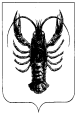 